	OEA/Ser.W	CIDI/INF. 491/22	21 March 2022	TEXTUALREGULAR MEETING OF THEINTER-AMERICAN COUNCIL FOR INTEGRAL DEVELOPMENT (CIDI)MARCH 22, 2022ON:Climate Change and the Hydrological Cycle: Integrating Climate Change Adaptation and Mitigation into Water Resources ManagementBIOGRAPHY OF THE INVITED SPEAKERSREGULAR MEETING OF THEINTER-AMERICAN COUNCIL FOR INTEGRAL DEVELOPMENT (CIDI)MARCH 22, 2022BIOGRAPHY OF THE INVITED SPEAKERSDr. Catherine GamperCo-ordinator of the OECD Task Force on Climate Change Adaptation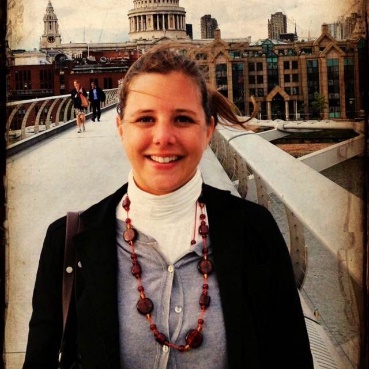 Catherine Gamper works leads the OECD Task Force on Climate Change Adaptation as well as thematic work and country studies on climate change adaptation at the OECD’s Environment Directorate She started her career at the OECD as a young professional, working on regional development, public investment and multi-level governance. She then led the governance directorate’s work on disaster risk prevention & resilience, with a focus on the economics and public finance aspects of disaster risks. Prior to joining the OECD she worked at the World Bank, contributing to its research and operational work on disaster risk reduction and localising development. Ms. Gamper used to be an Assistant Professor of public finance at the University of Innsbruck, where she obtained her PhD, and taught classes in political and environmental economics. She has been a member of the strategy board of alpS, an Austrian climate research platform, as well as an expert evaluator of the EU’s research programs. Raul Munoz CastilloSr Water & Sanitation Specialist – IADB – USA[raulmu@iadb.org] 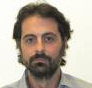 Educational BackgroundEnvironmental Engineer by the University of Granada, SpainMBA (Master in Business Administration) by Center of Economic and Commercial Studies (CECO), Madrid, SpainPhD, Geographical Sciences, University of Maryland Professional ExperienceMore than 18 years’ experience working on environmental and water resources management, with broad international experience working at the private sector, public sector, multilateral organizations and the academia; with a strong focus in water infrastructure and water policy.  Currently leading several regional agendas at the IDB as the WEF Security Initiative at the IADB, which entails pilot research projects and infrastructure design operations along the Latin America and the Caribbean Region. He is also leading the Water Funds Program, the Bank’s flagship project on green infrastructure and nature-based solutions, the Water Security Agenda and the Bank’s Initiative for Transboundary and International Waters. He has published as lead author and as co-author numerous publications in world class journals on water, sustainability and environmental related issues. Additional InformationRaul is Environmental Engineer, holds a MBA and a PhD about the WEF Nexus of biofuel production in Brazil, which focus on how biofuel production in Brazil may challenge water and food security in Brazil while enabling meeting the national and international mitigation goals of this country.ANTECEDENTES EDUCATIVOSIngeniero Ambiental por la Universidad de Granada, EspañaMBA (Máster en Administración de Empresas) por el Centro de Estudios Económicos y Comerciales (CECO), Madrid, EspañaDoctorado en Ciencias Geográficas, Universidad de MarylandEXPERIENCIA PROFESIONALMás de 15 años de experiencia trabajando en gestión ambiental y de recursos hídricos, con amplia experiencia internacional trabajando en el sector privado, sector público, organizaciones multilaterales y la academia; con un fuerte enfoque en la infraestructura del agua y la política del agua. Actualmente lidera varias agendas regionales en el BID como la Iniciativa de Seguridad del WEF en el BID, que implica proyectos piloto de investigación y operaciones de diseño de infraestructura a lo largo de la Región de América Latina y el Caribe. También dirige el Programa de Fondos de Agua, el proyecto insignia del Banco sobre infraestructura verde y soluciones basadas en la naturaleza, y la Agenda de Seguridad Hídrica. También lidera la Iniciativa del Banco para Aguas Transfronterizas e Internacionales de la nueva marca. Ha publicado como autor principal y coautor de numerosas publicaciones en revistas de talla mundial sobre temas relacionados con el agua, la sostenibilidad y el medio ambiente.INFORMACIÓN ADICIONALRaúl es ingeniero ambiental, tiene un MBA y un doctorado sobre el WEF Nexus de la producción de biocombustibles en Brasil, que se centra en cómo la producción de biocombustibles en Brasil puede desafiar la seguridad hídrica y alimentaria en Brasil al tiempo que permite cumplir los objetivos de mitigación nacionales e internacionales de este país.EXPERIÊNCIA EDUCACIONALEngenheiro Ambiental pela Universidade de Granada, EspanhaMBA (Mestrado em Administração de Negócios) pelo Centro de Estudos Econômicos e Comerciais (CECO), Madrid, EspanhaPhD, Ciências Geográficas, University of MarylandEXPERIÊNCIA PROFISSIONALMais de 15 anos de experiência trabalhando em gestão ambiental e de recursos hídricos, com ampla experiência internacional trabalhando no setor privado, setor público, organizações multilaterais e academia; com um forte foco em infraestrutura e política hídrica. Atualmente liderando várias agendas regionais no BID como a Iniciativa de Segurança do WEF no BID, que envolve projetos-piloto de pesquisa e operações de design de infraestrutura na América Latina e no Caribe. Ele também está liderando o Programa de Fundos de Água, o projeto carro-chefe do Banco Mundial em infraestrutura verde e soluções baseadas na natureza, e a Agenda de Segurança da Água. Ele também liderou a nova marca de Iniciativa do Banco para Águas Transfronteiriças e Internacionais. Ele publicou como autor principal e co-autor de várias publicações em revistas de classe mundial sobre água, sustentabilidade e questões relacionadas ao meio ambiente.INFORMAÇÕES ADICIONAISRaul é Engenheiro Ambiental, possui MBA e PhD sobre o WEF Nexus da produção de biocombustíveis no Brasil, que enfoca como a produção de biocombustíveis no Brasil pode desafiar a segurança hídrica e alimentar no Brasil ao mesmo tempo em que permite cumprir as metas nacionais e internacionais de mitigação deste país.